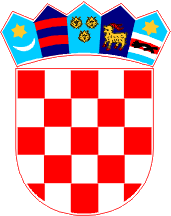   ODBOR ZA ZDRAVSTVO I SOCIJALNU SKRB   KLASA: 021-04/20-01/26  URBROJ: 2125/1-01-20-01  Gospić, 24. srpnja 2020. godine  	Na temelju članka 30. i 31. Poslovnika županijske skupštine Ličko-senjske županije («Županijski glasnik» br. 11/09, 4/12, 4/13, 6/13 - pročišćeni tekst, 14/13, 2/18, 10/20 i 11/20 – pročišćeni tekst), a u skladu s uputom Ministarstva uprave (KLASA: 023-01/20-01/14, URBROJ: 515-05-02-01/1-20-1 od 13. ožujke 2020.g.), sazivam 4. sjednicu Odbora za zdravstvo i socijalnu skrb, koja će se održati elektroničkim putem 31. srpnja 2020. godine (PETAK), putem konzultacije članova (tel., e-mail).Za sjednicu predlažem sljedeći  D n e v n i    r e dUsvajanje Zapisnika s 3. sjednice Odbora za zdravstvo i socijalnu skrbRazmatranje prijedloga Odluke o davanju suglasnosti na Odluku Upravnog vijeća Doma zdravlja Gospić o obavljanju zdravstvene djelatnosti u privatnoj praksi u ordinaciji u Mreži javne zdravstvene službe, Slađani Ratković, dr.med.spec. pedijatrijeRazmatranje prijedloga Zaključka o davanju suglasnosti na Odluku o izmjenama i dopunama Statuta Zavoda za hitnu medicinu Ličko-senjske županijeRazno		Napomena: 	Dnevni red je dostavljen uz poziv s materijalima za XII. sjednicu Županijske skupštine i objavljen je na web stranici Županije (www.licko-senjska.hr).		Molimo da se o predmetnim točkama dnevnog reda izjasnite, odnosno glasujete    elektroničkim putem na (e-mail: gordana@licko-senjska.hr) ili telefonom (588-208) u vremenu od 9.00 do 10.00 sati.	S poštovanjem,P R E D S J E D N I K		              Ivan Bižanović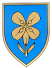 REPUBLIKA HRVATSKA  LIČKO-SENJSKA ŽUPANIJA